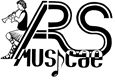 Associazione ARS MUSICAEVia Repubblica, 1690024, Gangi (PA)P.IVA 04256510829E-mail: concorso@arsmusicae.itAl Dirigente ScolasticoAi docenti dell’Indirizzo MusicaleOggetto: 5° Concorso di Musica “Città di Gangi”L’associazione Ars Musicae, in collaborazione con il Comune di Gangi, indice il 5° Concorso di Musica “Città di Gangi”, dedicato a tutti gli alunni delle scuole secondarie di I Grado ad indirizzo musicale. La competizione in oggetto avrà luogo dal 24 al 25 maggio c.a. a Gangi (PA), secondo quanto previsto dal bando di concorso pubblicato nel sito www.arsmusicae.it. Obiettivo prioritario dell’evento è quello di offrire agli studenti un’opportunità di crescita e di confronto con altri giovani musicisti, valorizzando il loro talento attraverso la formula dello scambio culturale. Contemporaneamente all’esperienza musicale tutti gli intervenuti avranno occasione di visitare uno dei borghi più belli d’Italia che nella kermesse di Rai 3- Alle falde del Kilimangiaro ha ricevuto il titolo di Borgo dei Borghi 2014. L’organizzazione del concorso comunica inoltre la propria disponibilità per gli eventuali servizi di vitto e alloggio nonché per visite turistiche guidate su richiesta degli interessati, per tutte le altre informazioni consultare il sito dell’associazione. Distinti saluti. Il presidente dell’associazione                                                                                                                        Prof. Salvatore La Placa                                       